My City School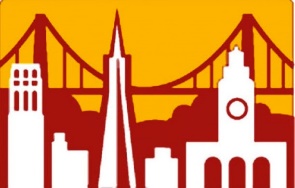 If you’re like many parents who contact us, you probably have a bright child who learns differently. There are many gifts that come with learning differently. How do you know if your child learns differently or could be better supported? If you answer yes for many of these questions, contact us to have an exploratory conversation.Do you notice your child…Is smart, has the potential, and is still struggling in a classroom setting?Motivations and curiosity declining for school?Struggling to learn in the way the instruction is being delivered?Is frustrated by the way subjects are taught in school?Needs to break things down into the tiniest steps to learn a new topic?Rushes through homework or tests, just to get it done?Has a hard time grasping concepts?Is creative, and wishes there was a way they could learn through this creativity?Has trouble following 3 step requests?Reads a section of information and can’t tell you what it was about?Has a hard time sitting still?Procrastinates when it comes to school work?Has a hard time writing?Listens to something and can only repeat back partial information?Has a hard time remembering things (sections of information or in the correct order)?Needs to ‘tap out’ the solving of math problems with fingers?Has trouble with organizing or creating systems to follow?Is impulsive?Feels overwhelmed in a larger classroom?Is uncomfortable in a loud environment?Afraid to try and make a mistake?Gets fatigued during handwriting?Is becoming aware they are learning differently from their peers?Has a hard time keeping written work in an orderly fashion?Struggling to understand and break down math word problems?Trying to memorize vs. understand and apply what they have learned?Has a hard time making connections?Is engaged when working with a teacher one to one; but has trouble staying engaged in a traditional group classroom?Has a hard time finding the right word?Describes things instead of saying the actual name of something?Needs prompting questions to get to the answer?Needs writing support?May not always pick up on subtle social ques?